The Burford Co-op Preschool & Children’s Centre offers a Before & After School Program @ Burford District Elementary SchoolHours of Operation:This Program operates every school day from 7 a.m. until 8:15 a.m. & from 2:55 p.m. until 5:45 p.m.Location:The Before School Program is located, in the library and gym in the a.m. for JK’s, SK’s, and school-aged children. In the p.m., the kindergarten children rotate every two and a half months to a different kindergarten classroom, and the school-age children, in grades 1 through to grade 6, are in room #104, Mrs. Thompson’s grade 1 class.Snacks:Nutritious morning & afternoon snacks are provided each day. Fee Schedule:$ 7.00/per day for Before School Care$ 10.00/per day for After School Care$15.00/per day for Before & After School CareAdditional Information:This Program is run by Registered Early Childhood Educators.Children enrolled in any of our Before & After School Programs are also welcome to join the School-aged camp programs offered at the Preschool on P.A. days, & Christmas, March, & Summer Breaks.For more information, please contact the Preschool by phone@ 519-449-3127 or email @ burfordcooperative@bellnet.ca. Enrollments are currently being accepted.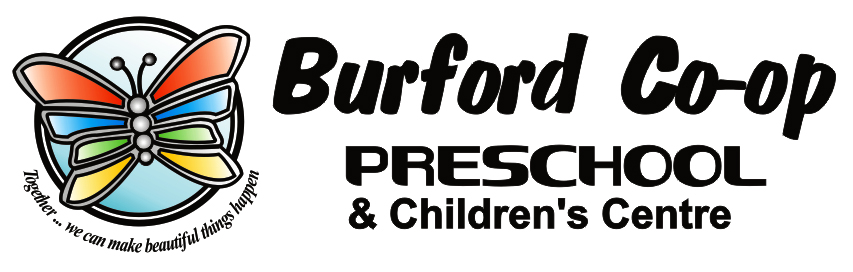 